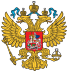 РОССИЙСКАЯ ФЕДЕРАЦИЯ

ФЕДЕРАЛЬНЫЙ ЗАКОН


О развитии малого и среднего предпринимательства в Российской Федерации(с изменениями на 12 декабря 2023 года)Информация об изменяющих документахПринятГосударственной Думой6 июля 2007 годаОдобренСоветом Федерации 11 июля 2007 годаКомментарий к Федеральному закону от 24 июля 2007 г. N 209-ФЗ "О развитии малого и среднего предпринимательства в Российской Федерации"Статья 1. Предмет регулирования настоящего Федерального законаНастоящий Федеральный закон регулирует отношения, возникающие между юридическими лицами, физическими лицами, органами государственной власти Российской Федерации, органами государственной власти субъектов Российской Федерации, органами местного самоуправления в сфере развития малого и среднего предпринимательства, определяет понятия субъектов малого и среднего предпринимательства, инфраструктуры поддержки субъектов малого и среднего предпринимательства, виды и формы такой поддержки.
Комментарий к статье 1
Статья 2. Нормативное правовое регулирование развития малого и среднего предпринимательства в Российской ФедерацииНормативное правовое регулирование развития малого и среднего предпринимательства в Российской Федерации основывается на Конституции Российской Федерации и осуществляется настоящим Федеральным законом, другими федеральными законами, принимаемыми в соответствии с ними иными нормативными правовыми актами Российской Федерации, законами и иными нормативными правовыми актами субъектов Российской Федерации, нормативными правовыми актами органов публичной власти федеральной территории, нормативными правовыми актами органов местного самоуправления.(Статья в редакции, введенной в действие Федеральным законом от 2 июля 2021 года N 351-ФЗ. - См. предыдущую редакцию)
Комментарий к статье 2
Статья 3. Основные понятия, используемые в настоящем Федеральном законеДля целей настоящего Федерального закона используются следующие основные понятия:
1) субъекты малого и среднего предпринимательства - хозяйствующие субъекты (юридические лица и индивидуальные предприниматели), отнесенные в соответствии с условиями, установленными настоящим Федеральным законом, к малым предприятиям, в том числе к микропредприятиям, и средним предприятиям, сведения о которых внесены в единый реестр субъектов малого и среднего предпринимательства;(Пункт в редакции, введенной в действие Федеральным законом от 3 августа 2018 года N 313-ФЗ. - См. предыдущую редакцию)2) пункт утратил силу с 30 июня 2015 года - Федеральный закон от 29 июня 2015 года N 156-ФЗ - см. предыдущую редакцию;3) пункт утратил силу с 30 июня 2015 года - Федеральный закон от 29 июня 2015 года N 156-ФЗ - см. предыдущую редакцию;
4) пункт утратил силу с 30 июня 2015 года - Федеральный закон от 29 июня 2015 года N 156-ФЗ - см. предыдущую редакцию;
5) поддержка субъектов малого и среднего предпринимательства (далее также - поддержка) - деятельность органов государственной власти Российской Федерации, органов публичной власти федеральной территории, органов государственной власти субъектов Российской Федерации, органов местного самоуправления, организаций, образующих инфраструктуру поддержки субъектов малого и среднего предпринимательства, осуществляемая в целях развития малого и среднего предпринимательства в соответствии с государственными программами (подпрограммами) Российской Федерации, государственными программами (подпрограммами) субъектов Российской Федерации и муниципальными программами (подпрограммами), содержащими мероприятия, направленные на развитие малого и среднего предпринимательства (далее - государственные программы (подпрограммы) Российской Федерации, государственные программы (подпрограммы) субъектов Российской Федерации, муниципальные программы (подпрограммы), а также деятельность акционерного общества "Федеральная корпорация по развитию малого и среднего предпринимательства", осуществляемая в соответствии с настоящим Федеральным законом, в качестве института развития в сфере малого и среднего предпринимательства (далее также - корпорация развития малого и среднего предпринимательства), его дочерних обществ, деятельность акционерного общества "Российский экспортный центр" (далее - Российский экспортный центр) по поддержке экспортной деятельности субъектов малого и среднего предпринимательства, осуществляемая в соответствии с настоящим Федеральным законом и Федеральным законом от 8 декабря 2003 года N 164-ФЗ "Об основах государственного регулирования внешнеторговой деятельности", его дочерних обществ, деятельность заказчиков, указанных в части 1 статьи 16_1 настоящего Федерального закона;(Пункт в редакции, введенной в действие с 30 июня 2015 года Федеральным законом от 29 июня 2015 года N 156-ФЗ; в редакции, введенной в действие с 4 июля 2016 года Федеральным законом от 3 июля 2016 года N 265-ФЗ; в редакции, введенной в действие с 13 августа 2019 года Федеральным законом от 2 августа 2019 года N 293-ФЗ; в редакции, введенной в действие Федеральным законом от 2 июля 2021 года N 351-ФЗ; в редакции, введенной в действие с 12 ноября 2022 года Федеральным законом от 14 июля 2022 года N 285-ФЗ. - См. предыдущую редакцию)
6) финансовая организация - профессиональный участник рынка ценных бумаг, клиринговая организация, управляющая компания инвестиционного фонда, паевого инвестиционного фонда и негосударственного пенсионного фонда, специализированный депозитарий инвестиционного фонда, паевого инвестиционного фонда и негосударственного пенсионного фонда, акционерный инвестиционный фонд, кредитная организация, страховая организация, негосударственный пенсионный фонд, организатор торговли, кредитный потребительский кооператив, микрофинансовая организация.(Пункт дополнительно включен с 4 июля 2016 года Федеральным законом от 3 июля 2016 года N 265-ФЗ)
7) социальное предпринимательство - предпринимательская деятельность, направленная на достижение общественно полезных целей, способствующая решению социальных проблем граждан и общества и осуществляемая в соответствии с условиями, предусмотренными частью 1 статьи 24_1 настоящего Федерального закона;(Пункт дополнительно включен Федеральным законом от 26 июля 2019 года N 245-ФЗ)
8) социальное предприятие - субъект малого или среднего предпринимательства, осуществляющий деятельность в сфере социального предпринимательства;(Пункт дополнительно включен Федеральным законом от 26 июля 2019 года N 245-ФЗ)
9) национальная гарантийная система поддержки малого и среднего предпринимательства (далее - национальная гарантийная система) - система взаимодействующих организаций, осуществляющих деятельность в целях обеспечения доступа субъектов малого и среднего предпринимательства и организаций, образующих инфраструктуру поддержки субъектов малого и среднего предпринимательства, к кредитным и иным финансовым ресурсам, состоящая из участников национальной гарантийной системы, к которым относятся корпорация развития малого и среднего предпринимательства, акционерное общество "Российский банк поддержки малого и среднего предпринимательства", а также фонды содействия кредитованию (гарантийные фонды, фонды поручительств) (далее - региональные гарантийные организации) и государственные (муниципальные) микрофинансовые организации, соответствующие требованиям к региональным гарантийным организациям и государственным (муниципальным) микрофинансовым организациям и их деятельности соответственно, установленным настоящим Федеральным законом и принятыми в соответствии с ним нормативными правовыми актами;(Пункт дополнительно включен с 12 апреля 2020 года Федеральным законом от 1 апреля 2020 года N 83-ФЗ; в редакции, введенной в действие с 28 июля 2023 года Федеральным законом от 28 апреля 2023 года N 176-ФЗ. - См. предыдущую редакцию)
10) программа по развитию субъектов малого и среднего предпринимательства в целях их потенциального участия в закупках товаров (работ, услуг) (далее - программа развития поставщиков (исполнителей, подрядчиков) - комплекс мер по оказанию финансовой, правовой, методической, информационной и иной поддержки, предусмотренной законодательством Российской Федерации, субъектам малого и среднего предпринимательства - участникам программы развития поставщиков (исполнителей, подрядчиков) (далее - участники программы развития поставщиков (исполнителей, подрядчиков), реализуемых заказчиками, указанными в части 1 статьи 16_1 настоящего Федерального закона, при участии корпорации развития малого и среднего предпринимательства и (или) организаций, образующих инфраструктуру поддержки субъектов малого и среднего предпринимательства, заинтересованных органов (организаций);(Пункт дополнительно включен с 12 ноября 2022 года Федеральным законом от 14 июля 2022 года N 285-ФЗ)
11) индивидуальная карта развития субъекта малого или среднего предпринимательства - индивидуально определенный перечень мероприятий по оказанию финансовой, правовой, методической, информационной и иной поддержки, предусмотренной законодательством Российской Федерации, участнику программы развития поставщиков (исполнителей, подрядчиков).(Пункт дополнительно включен с 12 ноября 2022 года Федеральным законом от 14 июля 2022 года N 285-ФЗ)
Комментарий к статье 3
Статья 4. Категории субъектов малого и среднего предпринимательства1. К субъектам малого и среднего предпринимательства относятся зарегистрированные в соответствии с законодательством Российской Федерации и соответствующие условиям, установленным частью 1_1 настоящей статьи, хозяйственные общества, хозяйственные товарищества, хозяйственные партнерства, производственные кооперативы, потребительские кооперативы, крестьянские (фермерские) хозяйства и индивидуальные предприниматели.(Часть в редакции, введенной в действие с 1 января 2016 года Федеральным законом от 29 декабря 2015 года N 408-ФЗ; в редакции, введенной в действие Федеральным законом от 23 июня 2016 года N 222-ФЗ; в редакции, введенной в действие с 1 декабря 2018 года Федеральным законом от 3 августа 2018 года N 313-ФЗ. - См. предыдущую редакцию)
1_1. В целях отнесения хозяйственных обществ, хозяйственных товариществ, хозяйственных партнерств, производственных кооперативов, потребительских кооперативов, крестьянских (фермерских) хозяйств и индивидуальных предпринимателей к субъектам малого и среднего предпринимательства должны выполняться следующие условия:(Абзац в редакции, введенной в действие Федеральным законом от 23 июня 2016 года N 222-ФЗ; в редакции, введенной в действие с 1 декабря 2018 года Федеральным законом от 3 августа 2018 года N 313-ФЗ. - См. предыдущую редакцию)
1) для хозяйственных обществ, хозяйственных товариществ,  хозяйственных партнерств должно быть выполнено хотя бы одно из следующих требований:(Абзац в редакции, введенной в действие с 1 декабря 2018 года Федеральным законом от 3 августа 2018 года N 313-ФЗ. - См. предыдущую редакцию)
а) участники хозяйственного общества либо хозяйственного товарищества - Российская Федерация, субъекты Российской Федерации, муниципальные образования, общественные или религиозные организации (объединения), благотворительные и иные фонды (за исключением инвестиционных фондов) владеют суммарно не более чем двадцатью пятью процентами долей в уставном капитале общества с ограниченной ответственностью либо складочном капитале хозяйственного товарищества или не более чем двадцатью пятью процентами голосующих акций акционерного общества, а участники хозяйственного общества либо хозяйственного товарищества - иностранные юридические лица и (или) юридические лица, не являющиеся субъектами малого и среднего предпринимательства, владеют суммарно не более чем сорока девятью процентами долей в уставном капитале общества с ограниченной ответственностью либо складочном капитале хозяйственного товарищества или не более чем сорока девятью процентами голосующих акций акционерного общества. Предусмотренное настоящим подпунктом ограничение в отношении суммарной доли участия общественных объединений инвалидов, иностранных юридических лиц и (или) юридических лиц, не являющихся субъектами малого и среднего предпринимательства, не распространяется:(Абзац в редакции, введенной в действие с 1 января 2020 года Федеральным законом от 18 июля 2019 года N 185-ФЗ. - См. предыдущую редакцию)
на участников хозяйственных обществ - иностранных юридических лиц, у которых доход, полученный от осуществления предпринимательской деятельности за предшествующий календарный год, не превышает предельного значения, установленного Правительством Российской Федерации для средних предприятий в соответствии с пунктом 3 настоящей части, и среднесписочная численность работников которых за предшествующий календарный год не превышает предельного значения, указанного в подпункте "б" пункта 2 настоящей части (за исключением иностранных юридических лиц, государство постоянного местонахождения которых включено в утверждаемый в соответствии с подпунктом 1 пункта 3 статьи 284 Налогового кодекса Российской Федерации перечень государств и территорий, предоставляющих льготный налоговый режим налогообложения и (или) не предусматривающих раскрытия и предоставления информации при проведении финансовых операций (офшорные зоны);на хозяйственные общества, соответствующие условиям, указанным в подпунктах "б"-"д", "ж" настоящего пункта;
(Абзац в редакции, введенной в действие с 1 января 2020 года Федеральным законом от 18 июля 2019 года N 185-ФЗ. - См. предыдущую редакцию)
(Подпункт в редакции, введенной в действие с 1 декабря 2018 года Федеральным законом от 3 августа 2018 года N 313-ФЗ. - См. предыдущую редакцию)
б) акции акционерного общества, обращающиеся на организованном рынке ценных бумаг, отнесены к акциям высокотехнологичного (инновационного) сектора экономики в порядке, установленном Правительством Российской Федерации;
в) деятельность хозяйственных обществ, хозяйственных партнерств заключается в практическом применении (внедрении) результатов интеллектуальной деятельности (программ для электронных вычислительных машин, баз данных, изобретений, полезных моделей, промышленных образцов, селекционных достижений, топологий интегральных микросхем, секретов производства (ноу-хау), исключительные права на которые принадлежат учредителям (участникам) соответственно таких хозяйственных обществ, хозяйственных партнерств - бюджетным, автономным научным учреждениям либо являющимся бюджетными учреждениями, автономными учреждениями образовательным организациям высшего образования;
г) хозяйственные общества, хозяйственные партнерства получили статус участника проекта в соответствии с Федеральным законом от 28 сентября 2010 года N 244-ФЗ "Об инновационном центре "Сколково";
д) учредителями (участниками) хозяйственных обществ, хозяйственных партнерств являются юридические лица, включенные в утвержденный Правительством Российской Федерации перечень юридических лиц, предоставляющих государственную поддержку инновационной деятельности в формах, установленных Федеральным законом от 23 августа 1996 года N 127-ФЗ "О науке и государственной научно-технической политике". Юридические лица включаются в данный перечень в порядке, установленном Правительством Российской Федерации, при условии соответствия одному из следующих критериев:
юридические лица являются публичными акционерными обществами, не менее пятидесяти процентов акций которых находится в собственности Российской Федерации, или хозяйственными обществами, в которых данные публичные акционерные общества имеют право прямо и (или) косвенно распоряжаться более чем пятьюдесятью процентами голосов, приходящихся на голосующие акции (доли), составляющие уставные капиталы таких хозяйственных обществ,  либо имеют возможность назначать единоличный исполнительный орган и (или) более половины состава коллегиального исполнительного органа, а также возможность определять избрание более половины состава совета директоров (наблюдательного совета);
юридические лица являются государственными корпорациями, учрежденными в соответствии с Федеральным законом от 12 января 1996 года N 7-ФЗ "О некоммерческих организациях";
юридические лица созданы в соответствии с Федеральным законом от 27 июля 2010 года N 211-ФЗ "О реорганизации Российской корпорации нанотехнологий";
е) подпункт дополнительно включен с 1 июля 2017 года Федеральным законом от 3 июля 2016 года N 265-ФЗ, утратил силу с 1 декабря 2018 года - Федеральный закон от 3 августа 2018 года N 313-ФЗ - см. предыдущую редакцию;
ж) участниками обществ с ограниченной ответственностью являются только общероссийские общественные объединения инвалидов и (или) их отделения (территориальные подразделения) и в таких обществах с ограниченной ответственностью за предшествующий календарный год среднесписочная численность инвалидов по отношению к другим работникам составляет не менее чем пятьдесят процентов, а доля оплаты труда инвалидов в фонде оплаты труда - не менее чем двадцать пять процентов;(Подпункт дополнительно включен с 1 января 2020 года Федеральным законом от 18 июля 2019 года N 185-ФЗ)
2) среднесписочная численность работников за предшествующий календарный год хозяйственных обществ, хозяйственных товариществ, хозяйственных партнерств, соответствующих одному из требований, указанных в пункте 1 настоящей части, производственных кооперативов, потребительских кооперативов, крестьянских (фермерских) хозяйств, индивидуальных предпринимателей не должна превышать следующие предельные значения среднесписочной численности работников для каждой категории субъектов малого и среднего предпринимательства:(Абзац в редакции, введенной в действие Федеральным законом от 23 июня 2016 года N 222-ФЗ; в редакции, введенной в действие с 1 декабря 2018 года Федеральным законом от 3 августа 2018 года N 313-ФЗ. - См. предыдущую редакцию)
а) до ста человек для малых предприятий (среди малых предприятий выделяются микропредприятия - до пятнадцати человек);(Подпункт в редакции, введенной в действие с 6 августа 2017 года Федеральным законом от 26 июля 2017 года N 207-ФЗ. - См. предыдущую редакцию)
б) от ста одного до двухсот пятидесяти человек для средних предприятий, если иное предельное значение среднесписочной численности работников для средних предприятий не установлено в соответствии с пунктами 2_1 и 2_2 настоящей части;(Подпункт в редакции, введенной в действие с 1 января 2022 года Федеральным законом от 2 июля 2021 года N 305-ФЗ. - См. предыдущую редакцию)
2_1) Правительство Российской Федерации вправе установить предельное значение среднесписочной численности работников за предшествующий календарный год свыше установленного подпунктом "б" пункта 2 настоящей части для средних предприятий - хозяйственных обществ, хозяйственных партнерств, соответствующих одному из требований, указанных в пункте 1 настоящей части, которые осуществляют в качестве основного вида деятельности предпринимательскую деятельность в сфере легкой промышленности (в рамках класса 13 "Производство текстильных изделий", класса 14 "Производство одежды", класса 15 "Производство кожи и изделий из кожи" раздела С "Обрабатывающие производства" Общероссийского классификатора видов экономической деятельности) и среднесписочная численность работников которых за предшествующий календарный год превысила предельное значение, установленное подпунктом "б" пункта 2 настоящей части. Соответствующий вид предпринимательской деятельности, предусмотренный настоящим пунктом, признается основным при условии, что доля доходов от осуществления такого вида деятельности по итогам предыдущего календарного года составляет не менее 70 процентов в общей сумме доходов юридического лица;2. Основными целями государственной политики в области развития малого и среднего предпринимательства в Российской Федерации являются:
1) развитие субъектов малого и среднего предпринимательства в целях формирования конкурентной среды в экономике Российской Федерации;
2) обеспечение благоприятных условий для развития субъектов малого и среднего предпринимательства;
3) обеспечение конкурентоспособности субъектов малого и среднего предпринимательства;
4) оказание содействия субъектам малого и среднего предпринимательства в продвижении производимых ими товаров (работ, услуг), результатов интеллектуальной деятельности на рынок Российской Федерации и рынки иностранных государств;
5) увеличение количества субъектов малого и среднего предпринимательства;
6) обеспечение занятости населения и развитие самозанятости;
7) увеличение доли производимых субъектами малого и среднего предпринимательства товаров (работ, услуг) в объеме валового внутреннего продукта;
8) увеличение доли уплаченных субъектами малого и среднего предпринимательства налогов в налоговых доходах федерального бюджета, бюджетов субъектов Российской Федерации и местных бюджетов.
3. Основными принципами государственной политики в области развития малого и среднего предпринимательства в Российской Федерации являются:
1) разграничение полномочий по поддержке субъектов малого и среднего предпринимательства между федеральными органами государственной власти, органами государственной власти субъектов Российской Федерации и органами местного самоуправления;
2) ответственность федеральных органов государственной власти, органов государственной власти субъектов Российской Федерации, органов местного самоуправления за обеспечение благоприятных условий для развития субъектов малого и среднего предпринимательства;
3) участие представителей субъектов малого и среднего предпринимательства, некоммерческих организаций, выражающих интересы субъектов малого и среднего предпринимательства, в формировании и реализации государственной политики в области развития малого и среднего предпринимательства, экспертизе проектов нормативных правовых актов Российской Федерации, нормативных правовых актов субъектов Российской Федерации, правовых актов органов местного самоуправления, регулирующих развитие малого и среднего предпринимательства;
4) обеспечение равного доступа субъектов малого и среднего предпринимательства к получению поддержки в соответствии с условиями ее предоставления, установленными государственными программами (подпрограммами) Российской Федерации, государственными программами (подпрограммами) субъектов Российской Федерации, муниципальными программами (подпрограммами).(Пункт в редакции, введенной в действие с 30 июня 2015 года Федеральным законом от 29 июня 2015 года N 156-ФЗ. - См. предыдущую редакцию)
Комментарий к статье 6
Статья 7. Особенности нормативно-правового регулирования развития малого и среднего предпринимательства в Российской ФедерацииВ целях реализации государственной политики в области развития малого и среднего предпринимательства в Российской Федерации федеральными законами и иными нормативными правовыми актами Российской Федерации могут предусматриваться следующие меры:
1) специальные налоговые режимы, упрощенные правила ведения налогового учета, упрощенные формы налоговых деклараций по отдельным налогам и сборам для малых предприятий;
2) упрощенные способы ведения бухгалтерского учета, включая упрощенную бухгалтерскую (финансовую) отчетность, и упрощенный порядок ведения кассовых операций для малых предприятий;(Пункт в редакции, введенной в действие с 1 июля 2013 года Федеральным законом от 2 июля 2013 года N 144-ФЗ. - См. предыдущую редакцию)
3) упрощенный порядок составления субъектами малого и среднего предпринимательства статистической отчетности;
4) льготный порядок расчетов за приватизированное субъектами малого и среднего предпринимательства государственное и муниципальное имущество;
5) особенности участия субъектов малого предпринимательства в качестве поставщиков (исполнителей, подрядчиков) в осуществлении закупок товаров, работ, услуг для государственных и муниципальных нужд, а также особенности участия субъектов малого и среднего предпринимательства в закупках товаров, работ, услуг отдельными видами юридических лиц;(Пункт в редакции, введенной в действие с 1 января 2014 года Федеральным законом от 28 декабря 2013 года N 396-ФЗ; в редакции, введенной в действие с 4 июля 2016 года Федеральным законом от 3 июля 2016 года N 265-ФЗ. - См. предыдущую редакцию)
6) меры по обеспечению прав и законных интересов субъектов малого и среднего предпринимательства при осуществлении государственного контроля (надзора);
7) меры по обеспечению финансовой поддержки субъектов малого и среднего предпринимательства, организаций, образующих инфраструктуру поддержки субъектов малого и среднего предпринимательства;(Пункт в редакции, введенной в действие с 4 июля 2016 года Федеральным законом от 3 июля 2016 года N 265-ФЗ. - См. предыдущую редакцию)
8) меры по развитию инфраструктуры поддержки субъектов малого и среднего предпринимательства;
9) иные направленные на обеспечение реализации целей и принципов настоящего Федерального закона меры.
Комментарий к статье 7
Статья 8. Единый реестр субъектов малого и среднего предпринимательства - получателей поддержки1. Сведения о субъектах малого и среднего предпринимательства, которым оказана поддержка федеральными органами исполнительной власти, органами исполнительной власти субъектов Российской Федерации, органами местного самоуправления, корпорацией развития малого и среднего предпринимательства, ее дочерними обществами, организациями, образующими инфраструктуру поддержки субъектов малого и среднего предпринимательства, и об оказанной таким субъектам малого и среднего предпринимательства поддержке вносятся в единый реестр субъектов малого и среднего предпринимательства - получателей поддержки в соответствии с настоящей статьей.
2. Ведение единого реестра субъектов малого и среднего предпринимательства - получателей поддержки осуществляется уполномоченным органом.
3. В едином реестре субъектов малого и среднего предпринимательства - получателей поддержки содержатся следующие сведения:
1) наименование юридического лица, фамилия, имя и отчество (при наличии) индивидуального предпринимателя, идентификационный номер налогоплательщика субъекта малого или среднего предпринимательства, которому предоставлена поддержка;
2) категория субъекта малого или среднего предпринимательства (микропредприятие, малое предприятие или среднее предприятие) на дату принятия решения о предоставлении поддержки;
3) наименование и идентификационный номер налогоплательщика предоставивших поддержку федерального органа исполнительной власти, органа исполнительной власти субъекта Российской Федерации, органа местного самоуправления, корпорации развития малого и среднего предпринимательства, ее дочернего общества, организации, образующей инфраструктуру поддержки субъектов малого и среднего предпринимательства;
4) дата принятия решения о предоставлении или прекращении оказания поддержки;
5) вид, форма и размер предоставленной поддержки;
6) срок оказания поддержки;
7) наименование и реквизиты нормативного правового акта Российской Федерации, нормативного правового акта субъекта Российской Федерации или муниципального правового акта, на основании которых оказывается поддержка, а в случае оказания поддержки организациями, указанными в части 1 настоящей статьи, наименование и реквизиты настоящего Федерального закона и (или) решения (при наличии) органа управления соответствующей организации либо наименование и реквизиты иного нормативного правового акта (при наличии) и (или) решения (при наличии) органа управления соответствующей организации;(Пункт в редакции, введенной в действие с 26 декабря 2022 года Федеральным законом от 28 июня 2022 года N 197-ФЗ. - См. предыдущую редакцию)
8) информация о совершенном нарушении порядка и условий оказания поддержки, в том числе вид нарушения, дата признания субъекта малого или среднего предпринимательства совершившим нарушение, срок устранения нарушения, установленный органом или организацией, оказавшими поддержку, а также дата устранения нарушения.(Пункт дополнительно включен с 26 декабря 2022 года Федеральным законом от 28 июня 2022 года N 197-ФЗ)4. Внесение сведений об оказанной субъектам малого и среднего предпринимательства поддержке в единый реестр субъектов малого и среднего предпринимательства - получателей поддержки и исключение таких сведений из указанного реестра осуществляются уполномоченным органом 15-го числа каждого месяца по состоянию на 1-е число текущего месяца в следующем порядке:
1) указанные в пунктах 1, 3-8 части 3 настоящей статьи сведения вносятся в единый реестр субъектов малого и среднего предпринимательства - получателей поддержки на основании сведений, представленных в уполномоченный орган в соответствии с частью 5 настоящей статьи;(Пункт в редакции, введенной в действие с 26 декабря 2022 года Федеральным законом от 28 июня 2022 года N 197-ФЗ. - См. предыдущую редакцию)
2) указанные в пункте 2 части 3 настоящей статьи сведения вносятся в единый реестр субъектов малого и среднего предпринимательства - получателей поддержки на основании содержащихся в едином реестре субъектов малого и среднего предпринимательства сведений, предусмотренных пунктом 5 части 3 статьи 4_1 настоящего Федерального закона, по состоянию на дату принятия решения о предоставлении поддержки;
3) содержащиеся в едином реестре субъектов малого и среднего предпринимательства - получателей поддержки сведения исключаются из указанного реестра по истечении десяти лет со дня истечения срока оказания поддержки либо с даты принятия решения о прекращении оказания поддержки.
5. В целях ведения единого реестра субъектов малого и среднего предпринимательства - получателей поддержки сведения, указанные в пунктах 1, 3-8 части 3, пунктах 1 и 2 части 8 настоящей статьи, в отношении поддержки, оказанной федеральными органами исполнительной власти, органами исполнительной власти субъектов Российской Федерации, органами местного самоуправления, корпорацией развития малого и среднего предпринимательства, ее дочерними обществами, организациями, образующими инфраструктуру поддержки субъектов малого и среднего предпринимательства, представляются такими органами и организациями в уполномоченный орган в форме электронных документов, подписанных усиленной квалифицированной электронной подписью, с использованием официального сайта уполномоченного органа в информационно-телекоммуникационной сети "Интернет" в срок до 5-го числа месяца, следующего за месяцем принятия решения о предоставлении или прекращении оказания поддержки либо обнаружения нарушения порядка и условий предоставления поддержки, в том числе нецелевого использования средств поддержки.(Часть в редакции, введенной в действие с 26 декабря 2022 года Федеральным законом от 28 июня 2022 года N 197-ФЗ. - См. предыдущую редакцию)
6. Сведения, содержащиеся в едином реестре субъектов малого и среднего предпринимательства - получателей поддержки, 15-го числа каждого месяца размещаются на официальном сайте уполномоченного органа в информационно-телекоммуникационной сети "Интернет" и являются общедоступными.";
7. В единый реестр субъектов малого и среднего предпринимательства - получателей поддержки в порядке, предусмотренном настоящей статьей, подлежат внесению сведения о физических лицах, которые указаны в части 1 статьи 14_1 настоящего Федерального закона и которым в соответствии с настоящим Федеральным законом оказана поддержка федеральными органами исполнительной власти, органами исполнительной власти субъектов Российской Федерации, органами местного самоуправления, корпорацией развития малого и среднего предпринимательства, ее дочерними обществами, организациями, образующими инфраструктуру поддержки субъектов малого и среднего предпринимательства, и об оказанной таким физическим лицам поддержке.     
8. В отношении поддержки, оказанной физическим лицам, указанным в части 1 статьи 14_1 настоящего Федерального закона, в единый реестр субъектов малого и среднего предпринимательства - получателей поддержки вносятся следующие сведения:
1) фамилия, имя и отчество (при наличии) физического лица, идентификационный номер налогоплательщика такого физического лица;
2) сведения, указанные в пунктах 3-8 части 3 настоящей статьи;(Пункт в редакции, введенной в действие с 26 декабря 2022 года Федеральным законом от 28 июня 2022 года N 197-ФЗ. - См. предыдущую редакцию)
3) указание на то, что физическое лицо на дату принятия решения о предоставлении ему поддержки не является индивидуальным предпринимателем и применяет специальный налоговый режим "Налог на профессиональный доход".
9. Внесение сведений об оказанной физическим лицам, указанным в части 1 статьи 14_1 настоящего Федерального закона, поддержке в единый реестр субъектов малого и среднего предпринимательства - получателей поддержки и исключение таких сведений из указанного реестра осуществляются уполномоченным органом 15-го числа каждого месяца по состоянию на 1-е число текущего месяца в следующем порядке:
1) указанные в пунктах 1 и 2 части 8 настоящей статьи сведения вносятся в единый реестр субъектов малого и среднего предпринимательства - получателей поддержки на основании сведений, представленных в уполномоченный орган в соответствии с частью 5 настоящей статьи;
2) указанные в пункте 3 части 8 настоящей статьи сведения вносятся в единый реестр субъектов малого и среднего предпринимательства - получателей поддержки на основании сведений о государственной регистрации физического лица в качестве индивидуального предпринимателя и сведений об учете в налоговом органе физического лица в качестве плательщика налога на профессиональный доход, имеющихся в уполномоченном органе по состоянию на дату принятия решения о предоставлении поддержки;
3) содержащиеся в едином реестре субъектов малого и среднего предпринимательства - получателей поддержки сведения о физических лицах, применяющих специальный налоговый режим, исключаются из указанного реестра в соответствии с пунктом 3 части 4 настоящей статьи.(Статья в редакции, введенной в действие с 20 декабря 2020 года Федеральным законом от 2 августа 2019 года N 279-ФЗ (с изменениями, внесенными Федеральным законом от 8 июня 2020 года N 169-ФЗ). - См. предыдущую редакцию)
Комментарий к статье 8
Статья 9. Полномочия органов государственной власти Российской Федерации по вопросам развития субъектов малого и среднего предпринимательстваК полномочиям органов государственной власти Российской Федерации по вопросам развития субъектов малого и среднего предпринимательства относятся:
1) формирование и осуществление государственной политики в области развития малого и среднего предпринимательства;
2) определение принципов, приоритетных направлений, форм и видов поддержки субъектов малого и среднего предпринимательства;
3) разработка и реализация государственных программ (подпрограмм) Российской Федерации;(Пункт в редакции, введенной в действие с 30 июня 2015 года Федеральным законом от 29 июня 2015 года N 156-ФЗ. - См. предыдущую редакцию)
4) определение основных финансовых, экономических, социальных и иных показателей развития малого и среднего предпринимательства и инфраструктуры поддержки субъектов малого и среднего предпринимательства на долгосрочную, среднесрочную и краткосрочную перспективы на основе прогнозов социально-экономического развития Российской Федерации;
5) создание координационных или совещательных органов в области развития малого и среднего предпринимательства при федеральных органах исполнительной власти, наделенных отдельными полномочиями по вопросам развития малого и среднего предпринимательства в пределах их компетенции;
6) формирование единой информационной системы в целях реализации государственной политики в области развития малого и среднего предпринимательства;
7) финансирование научно-исследовательских и опытно-конструкторских работ по проблемам развития малого и среднего предпринимательства за счет средств федерального бюджета;
Комментарий к статье 15
Статья 15_1. Единый реестр организаций инфраструктуры поддержки(Наименование в редакции, введенной в действие Федеральным законом от 3 августа 2018 года N 313-ФЗ. - См. предыдущую редакцию)1. Корпорация развития малого и среднего предпринимательства ведет единый реестр организаций инфраструктуры поддержки.(Часть в редакции, введенной в действие Федеральным законом от 3 августа 2018 года N 313-ФЗ. - См. предыдущую редакцию)2. В целях ведения единого реестра организаций инфраструктуры поддержки уполномоченный орган исполнительной власти субъекта Российской Федерации направляет в корпорацию развития малого и среднего предпринимательства сведения:
1) о соответствующих требованиям федерального органа исполнительной власти, осуществляющего функции по выработке государственной политики и нормативно-правовому регулированию в сфере развития предпринимательской деятельности, в том числе среднего и малого бизнеса, организациях:
а) образующих инфраструктуру поддержки субъектов малого и среднего предпринимательства, создаваемых или созданных полностью или частично за счет средств федерального бюджета (в том числе средств субсидий из федерального бюджета бюджетам субъектов Российской Федерации на государственную поддержку малого и среднего предпринимательства), за счет иного имущества, находящегося в государственной собственности Российской Федерации, на территории соответствующего субъекта Российской Федерации при реализации государственных программ (подпрограмм) Российской Федерации, государственных программ (подпрограмм) субъектов Российской Федерации, муниципальных программ (подпрограмм), иных федеральных программ развития малого и среднего предпринимательства, региональных программ развития малого и среднего предпринимательства и муниципальных программ развития малого и среднего предпринимательства;
б) наделенных в соответствии с нормативными правовыми актами федеральных органов исполнительной власти, органов исполнительной власти субъектов Российской Федерации функциями организаций, образующих инфраструктуру поддержки субъектов малого и среднего предпринимательства, при реализации государственных программ (подпрограмм) Российской Федерации, государственных программ (подпрограмм) субъектов Российской Федерации, муниципальных программ (подпрограмм), иных федеральных программ развития малого и среднего предпринимательства, региональных программ развития малого и среднего предпринимательства и муниципальных программ развития малого и среднего предпринимательства, выполняющих такие функции на территории соответствующего субъекта Российской Федерации за счет средств федерального бюджета (в том числе средств субсидий из федерального бюджета бюджетам субъектов Российской Федерации на государственную поддержку малого и среднего предпринимательства), за счет иного имущества, находящегося в государственной собственности Российской Федерации;
2) о соответствующих требованиям нормативного правового акта соответствующего субъекта Российской Федерации, муниципального правового акта организациях (за исключением организаций, предусмотренных пунктом 1 настоящей части):
а) образующих инфраструктуру поддержки субъектов малого и среднего предпринимательства, создаваемых или созданных полностью или частично за счет средств бюджетов субъектов Российской Федерации и (или) местных бюджетов (в том числе средств субсидий из бюджетов субъектов Российской Федерации местным бюджетам на поддержку малого и среднего предпринимательства), за счет иного имущества, находящегося в государственной собственности субъектов Российской Федерации и (или) муниципальной собственности, на территории соответствующего субъекта Российской Федерации при реализации государственных программ (подпрограмм) субъектов Российской Федерации, муниципальных программ (подпрограмм), иных региональных программ развития малого и среднего предпринимательства и муниципальных программ развития малого и среднего предпринимательства;
б) наделенных в соответствии с нормативными правовыми актами органов исполнительной власти субъектов Российской Федерации, органов местного самоуправления функциями организаций, образующих инфраструктуру поддержки субъектов малого и среднего предпринимательства, при реализации государственных программ (подпрограмм) субъектов Российской Федерации, муниципальных программ (подпрограмм), иных региональных программ развития малого и среднего предпринимательства и муниципальных программ развития малого и среднего предпринимательства, выполняющих такие функции на территории соответствующего субъекта Российской Федерации за счет средств бюджетов субъектов Российской Федерации и (или) местных бюджетов (в том числе средств субсидий из бюджетов субъектов Российской Федерации местным бюджетам на поддержку малого и среднего предпринимательства), за счет иного имущества, находящегося в государственной собственности субъектов Российской Федерации и (или) муниципальной собственности.     (Часть в редакции, введенной в действие с 13 июля 2021 года Федеральным законом от 2 июля 2021 года N 333-ФЗ. - См. предыдущую редакцию)
3. В единый реестр организаций инфраструктуры поддержки корпорацией развития малого и среднего предпринимательства также включаются сведения об организациях, имеющих право в соответствии с федеральными законами выступать в качестве организаций, образующих инфраструктуру поддержки субъектов малого и среднего предпринимательства, представляемые такими организациями в корпорацию развития малого и среднего предпринимательства.(Часть в редакции, введенной в действие с 7 ноября 2020 года Федеральным законом от 27 октября 2020 года N 349-ФЗ; в редакции, введенной в действие с 13 июля 2021 года Федеральным законом от 2 июля 2021 года N 333-ФЗ. - См. предыдущую редакцию)
4. Порядок ведения единого реестра организаций инфраструктуры поддержки, форма его ведения, состав сведений, содержащихся в таком реестре, требования к технологическим, программным, лингвистическим, правовым и организационным средствам обеспечения пользования таким реестром, а также состав сведений, предусмотренных пунктами 1 и 2 части 2, частью 3 настоящей статьи, сроки, порядок и форма их направления устанавливаются федеральным органом исполнительной власти, осуществляющим функции по выработке государственной политики и нормативно-правовому регулированию в сфере развития предпринимательской деятельности, в том числе среднего и малого бизнеса.(Часть в редакции, введенной в действие с 13 июля 2021 года Федеральным законом от 2 июля 2021 года N 333-ФЗ. - См. предыдущую редакцию)
5. Информация, содержащаяся в едином реестре организаций инфраструктуры поддержки, является открытой для ознакомления с ней физических и юридических лиц, размещается в форме открытых данных, а также на официальном сайте корпорации развития малого и среднего предпринимательства, официальных сайтах информационной поддержки субъектов малого и среднего предпринимательства в информационно-телекоммуникационной сети "Интернет".(Статья дополнительно включена с 1 июля 2017 года Федеральным законом от 3 июля 2016 года N 265-ФЗ)
Комментарий к статье 15_1
Статья 15_2. Требования к региональным гарантийным организациям и к их деятельности(Наименование в редакции, введенной в действие с 12 апреля 2020 года Федеральным законом от 1 апреля 2020 года N 83-ФЗ. - См. предыдущую редакцию)1. Региональная гарантийная организация представляет собой юридическое лицо, одним из учредителей (участников) или акционеров (в случае, если региональная гарантийная организация является акционерным обществом) которого является субъект Российской Федерации и которое осуществляет в качестве основного вида деятельности деятельность, направленную на обеспечение доступа субъектов малого и среднего предпринимательства и (или) организаций, образующих инфраструктуру поддержки субъектов малого и среднего предпринимательства, к кредитным и иным финансовым ресурсам, развитие системы поручительств и независимых гарантий по основанным на кредитных договорах, договорах займа, договорах финансовой аренды (лизинга), договорах о предоставлении банковской гарантии и иных договорах обязательствам субъектов малого и среднего предпринимательства и (или) организаций, образующих инфраструктуру поддержки субъектов малого и среднего предпринимательства.(Часть в редакции, введенной в действие с 12 апреля 2020 года Федеральным законом от 1 апреля 2020 года N 83-ФЗ. - См. предыдущую редакцию)2. Региональная гарантийная организация обеспечивает ведение самостоятельного учета средств целевого финансирования, предоставленных из бюджетов всех уровней, и размещает такие средства на отдельных банковских счетах.
3. Бухгалтерская (финансовая) отчетность региональной гарантийной организации подлежит ежегодному обязательному аудиту. Выбор аудиторской организации или индивидуального аудитора (за исключением случаев, если в соответствии с законодательством Российской Федерации обязательный аудит проводится только аудиторской организацией) для указанной цели проводится региональной гарантийной организацией на конкурсной основе.(Часть в редакции, введенной в действие с 8 января 2019 года Федеральным законом от 27 декабря 2018 года N 537-ФЗ. - См. предыдущую редакцию)
4. Региональные гарантийные организации осуществляют инвестирование и (или) размещение временно свободных средств в порядке, установленном федеральным органом исполнительной власти, осуществляющим функции по выработке государственной политики и нормативно-правовому регулированию в сфере развития предпринимательской деятельности, в том числе среднего и малого бизнеса.(Часть в редакции, введенной в действие с 8 января 2019 года Федеральным законом от 27 декабря 2018 года N 537-ФЗ. - См. предыдущую редакцию)
5. Региональная гарантийная организация наряду с требованиями, предусмотренными частями 1-4 настоящей статьи, должна соответствовать требованиям к региональным гарантийным организациям и их деятельности, установленным федеральным органом исполнительной власти, осуществляющим функции по выработке государственной политики и нормативно-правовому регулированию в сфере развития предпринимательской деятельности, в том числе среднего и малого бизнеса, которые включают в себя:(Абзац в редакции, введенной в действие с 8 января 2019 года Федеральным законом от 27 декабря 2018 года N 537-ФЗ. - См. предыдущую редакцию)
1) порядок определения объема обеспечения региональными гарантийными организациями исполнения субъектами малого и среднего предпринимательства и организациями, образующими инфраструктуру поддержки субъектов малого и среднего предпринимательства, обязательств;
2) требования к аудиторским организациям, индивидуальным аудиторам и порядку их отбора;(Пункт в редакции, введенной в действие с 8 января 2019 года Федеральным законом от 27 декабря 2018 года N 537-ФЗ. - См. предыдущую редакцию)
3) порядок определения размера поручительств и (или) независимых гарантий, планируемых к выдаче (предоставлению) в следующем финансовом году;
4) порядок определения допустимого размера убытков в связи с исполнением обязательств такой организации по независимым гарантиям и договорам поручительства, обеспечивающим исполнение обязательств субъектов малого и среднего предпринимательства и (или) организаций, образующих инфраструктуру поддержки субъектов малого и среднего предпринимательства;
5) порядок отбора субъектов малого и среднего предпринимательства, организаций, образующих инфраструктуру поддержки субъектов малого и среднего предпринимательства, кредитных организаций и иных финансовых организаций, доступ к кредитным и иным ресурсам которых обеспечивается в соответствии с требованиями настоящей статьи, а также требования к ним и условия взаимодействия региональных гарантийных организаций с ними при предоставлении поручительств и независимых гарантий;
6) порядок и условия предоставления региональными гарантийными организациями поручительств и (или) независимых гарантий субъектам малого и среднего предпринимательства и организациям, образующим инфраструктуру поддержки субъектов малого и среднего предпринимательства;
7) порядок расчета вознаграждения за предоставление региональными гарантийными организациями поручительств и (или) независимых гарантий;
8) формы отчетов о деятельности региональных гарантийных организаций и порядок предоставления указанных отчетов;
9) иные требования, связанные с деятельностью региональных гарантийных организаций.
6. Региональные гарантийные организации ежемесячно до пятого числа месяца, следующего за отчетным, размещают на официальных сайтах информационной поддержки субъектов малого и среднего предпринимательства и (или) на своих официальных сайтах в информационно-телекоммуникационной сети "Интернет" сведения о размере поручительств и (или) независимых гарантий, выданных за отчетный период.(Часть в редакции, введенной в действие Федеральным законом от 8 июня 2020 года N 169-ФЗ; в редакции, введенной в действие с 20 декабря 2020 года Федеральным законом от 2 августа 2019 года N 279-ФЗ (с изменениями, внесенными Федеральным законом от 8 июня 2020 года N 169-ФЗ). - См. предыдущую редакцию)
7. Оценка соблюдения региональными гарантийными организациями требований настоящей статьи проводится корпорацией развития малого и среднего предпринимательства ежегодно. Порядок и сроки проведения корпорацией развития малого и среднего предпринимательства оценки соблюдения региональными гарантийными организациями требований настоящей статьи и подтверждения соблюдения или несоблюдения указанных требований устанавливаются федеральным органом исполнительной власти, осуществляющим функции по выработке государственной политики и нормативно-правовому регулированию в сфере развития предпринимательской деятельности, в том числе среднего и малого бизнеса.(Часть в редакции, введенной в действие с 8 января 2019 года Федеральным законом от 27 декабря 2018 года N 537-ФЗ. - См. предыдущую редакцию)
8. При выявлении корпорацией развития малого и среднего предпринимательства случая несоблюдения региональными гарантийными организациями требований, установленных настоящей статьей, а также требований, установленных в соответствии с частью 5 настоящей статьи, корпорация развития малого и среднего предпринимательства обращается в федеральный орган исполнительной власти, осуществляющий функции по выработке государственной политики и нормативно-правовому регулированию в сфере развития предпринимательской деятельности, в том числе среднего и малого бизнеса, для принятия решений в соответствии с бюджетным законодательством Российской Федерации, в том числе о прекращении, приостановлении предоставления субсидий.
9. Региональные гарантийные организации подлежат ежегодному ранжированию корпорацией развития малого и среднего предпринимательства с присвоением ранга, характеризующего степень финансовой устойчивости и эффективность деятельности региональных гарантийных организаций как участников национальной гарантийной системы, в порядке, установленном федеральным органом исполнительной власти, осуществляющим функции по выработке государственной политики и нормативно-правовому регулированию в сфере развития предпринимательской деятельности, в том числе среднего и малого бизнеса.(Часть дополнительно включена с 1 января 2021 года Федеральным законом от 1 апреля 2020 года N 83-ФЗ)(Статья дополнительно включена с 4 июля 2016 года Федеральным законом от 3 июля 2016 года N 265-ФЗ)
Комментарий к статье 15_2
Статья 15_3. Требования к членам органов управления региональной гарантийной организации(Наименование в редакции, введенной в действие с 12 апреля 2020 года Федеральным законом от 1 апреля 2020 года N 83-ФЗ. - См. предыдущую редакцию)1. Членами органов управления региональной гарантийной организации могут являться лица, имеющие высшее образование и стаж работы по специальности не менее пяти лет. Главный бухгалтер региональной гарантийной организации должен иметь высшее образование и стаж работы, связанной с ведением бухгалтерского учета, составлением бухгалтерской (финансовой) отчетности либо аудиторской деятельностью, не менее трех лет из последних пяти календарных лет.
2. Членами совета директоров (наблюдательного совета), членами коллегиального исполнительного органа, единоличным исполнительным органом региональной гарантийной организации не могут являться:
1) лица, которые осуществляли функции единоличного исполнительного органа финансовых организаций в момент совершения этими организациями нарушений, за которые у них были аннулированы (отозваны) лицензии на осуществление соответствующих видов деятельности, или нарушений, за которые было приостановлено действие указанных лицензий и указанные лицензии были аннулированы (отозваны) вследствие неустранения этих нарушений, если со дня такого аннулирования (отзыва) прошло менее трех лет;
2) лица, в отношении которых не истек срок, в течение которого они считаются подвергнутыми административному наказанию в виде дисквалификации;
3) лица, имеющие неснятую или непогашенную судимость за преступления в сфере экономической деятельности или преступления против государственной власти.
3. Действующий член совета директоров (наблюдательного совета) региональной гарантийной организации при наступлении обстоятельств, указанных в пунктах 1-3 части 2 настоящей статьи, считается выбывшим со дня вступления в силу соответствующего решения уполномоченного органа.(Статья дополнительно включена с 4 июля 2016 года Федеральным законом от 3 июля 2016 года N 265-ФЗ)
Комментарий к статье 15_3
Статья 15_4. Требования к государственным (муниципальным) микрофинансовым организациям и их деятельности1. Государственная (муниципальная) микрофинансовая организация представляет собой юридическое лицо, одним из учредителей (участников) или акционеров (в случае, если указанная организация является акционерным обществом) которого является субъект Российской Федерации или муниципальное образование и которое осуществляет в качестве основного вида деятельности деятельность, предусмотренную Федеральным законом от 2 июля 2010 года N 151-ФЗ "О микрофинансовой деятельности и микрофинансовых организациях" и направленную на предоставление микрозаймов субъектам малого и среднего предпринимательства и (или) организациям, образующим инфраструктуру поддержки субъектов малого и среднего предпринимательства.
2. Государственная (муниципальная) микрофинансовая организация обеспечивает ведение самостоятельного учета средств целевого финансирования, предоставленных из бюджетов всех уровней, формирование собственных средств (капитала), в том числе за счет указанных средств целевого финансирования, и использование таких собственных средств (капитала) в целях предоставления микрозаймов субъектам малого и среднего предпринимательства и (или) организациям, образующим инфраструктуру поддержки субъектов малого и среднего предпринимательства.
3. Бухгалтерская (финансовая) отчетность государственной (муниципальной) микрофинансовой организации подлежит ежегодному обязательному аудиту. Выбор аудиторской организации или индивидуального аудитора (за исключением случаев, если в соответствии с законодательством Российской Федерации обязательный аудит проводится только аудиторской организацией) для указанной цели проводится государственной (муниципальной) микрофинансовой организацией на конкурсной основе.
4. Государственная (муниципальная) микрофинансовая организация в целях обеспечения эффективности использования средств, предоставленных ей из бюджетов бюджетной системы Российской Федерации, наряду с требованиями, предусмотренными частями 1-3 настоящей статьи, должна соответствовать требованиям к государственным (муниципальным) микрофинансовым организациям и их деятельности, установленным федеральным органом исполнительной власти, осуществляющим функции по выработке государственной политики и нормативно-правовому регулированию в сфере развития предпринимательской деятельности, в том числе среднего и малого бизнеса, которые включают в себя:
1) порядок и условия предоставления государственными (муниципальными) микрофинансовыми организациями микрозаймов субъектам малого и среднего предпринимательства и (или) организациям, образующим инфраструктуру поддержки субъектов малого и среднего предпринимательства;
1) о реализации государственных программ (подпрограмм) Российской Федерации, государственных программ (подпрограмм) субъектов Российской Федерации, муниципальных программ (подпрограмм);(Пункт в редакции, введенной в действие с 30 июня 2015 года Федеральным законом от 29 июня 2015 года N 156-ФЗ. - См. предыдущую редакцию)
2) о количестве субъектов малого и среднего предпринимательства и об их классификации по видам экономической деятельности;
3) о числе замещенных рабочих мест в субъектах малого и среднего предпринимательства в соответствии с их классификацией по видам экономической деятельности;
4) об обороте товаров (работ, услуг), производимых субъектами малого и среднего предпринимательства, в соответствии с их классификацией по видам экономической деятельности;
5) о финансово-экономическом состоянии субъектов малого и среднего предпринимательства;
6) об организациях, образующих инфраструктуру поддержки субъектов малого и среднего предпринимательства, условиях и о порядке оказания такими организациями поддержки субъектам малого и среднего предпринимательства;
7) о государственном и муниципальном имуществе, включенном в перечни, указанные в части 4 статьи 18 настоящего Федерального закона;
8) об объявленных конкурсах на оказание финансовой поддержки субъектам малого и среднего предпринимательства и организациям, образующим инфраструктуру поддержки субъектов малого и среднего предпринимательства;
9) иной необходимой для развития субъектов малого и среднего предпринимательства информацией (экономической, правовой, статистической, производственно-технологической информацией, информацией в области маркетинга), в том числе информацией в сфере деятельности корпорации развития малого и среднего предпринимательства, действующей в соответствии с настоящим Федеральным законом.(Часть в редакции, введенной в действие с 1 октября 2013 года Федеральным законом от 23 июля 2013 года N 238-ФЗ; в редакции, введенной в действие с 30 июня 2015 года Федеральным законом от 29 июня 2015 года N 156-ФЗ. - См. предыдущую редакцию)
3. Информация, указанная в части 2 настоящей статьи, является общедоступной и размещается в сети "Интернет" на официальных сайтах федеральных органов исполнительной власти, органов исполнительной власти субъектов Российской Федерации, органов местного самоуправления, наделенных отдельными полномочиями в области развития субъектов малого и среднего предпринимательства в пределах их компетенции, и (или) созданных указанными органами официальных сайтах информационной поддержки субъектов малого и среднего предпринимательства в сети "Интернет".(Часть в редакции, введенной в действие с 1 октября 2013 года Федеральным законом от 23 июля 2013 года N 238-ФЗ. - См. предыдущую редакцию)
3_1. Оказание информационной поддержки физическим лицам, применяющим специальный налоговый режим, осуществляется органами государственной власти и органами местного самоуправления посредством размещения в соответствии с частью 3 настоящей статьи в информационных системах, на официальных сайтах информационной поддержки субъектов малого и среднего предпринимательства в сети "Интернет" информации, необходимой для развития деятельности физических лиц, применяющих специальный налоговый режим, в том числе информации, указанной в пунктах 1, 6 и 7 части 2 настоящей статьи.   (Часть дополнительно включена Федеральным законом от 8 июня 2020 года N 169-ФЗ)
4. Требования к информации, размещенной в сети "Интернет" в соответствии с частями 2 и 3 настоящей статьи, устанавливаются уполномоченным Правительством Российской Федерации федеральным органом исполнительной власти.(Часть дополнительно включена с 1 октября 2013 года Федеральным законом от 23 июля 2013 года N 238-ФЗ)
Комментарий к статье 19Статья 20. Консультационная поддержка субъектов малого и среднего предпринимательстваОказание консультационной поддержки субъектам малого и среднего предпринимательства органами государственной власти и органами местного самоуправления может осуществляться в виде:
1) создания организаций, образующих инфраструктуру поддержки субъектов малого и среднего предпринимательства и оказывающих консультационные услуги субъектам малого и среднего предпринимательства, и обеспечения деятельности таких организаций;
2) компенсации затрат, произведенных и документально подтвержденных субъектами малого и среднего предпринимательства, на оплату консультационных услуг.
Комментарий к статье 20
Статья 21. Поддержка субъектов малого и среднего предпринимательства в сфере образованияОказание поддержки субъектам малого и среднего предпринимательства в сфере образования органами государственной власти и органами местного самоуправления может осуществляться в виде:
1) создания условий для подготовки кадров для субъектов малого и среднего предпринимательства или их дополнительного профессионального образования;
2) учебно-методической и научно-методической помощи субъектам малого и среднего предпринимательства.(Статья в редакции, введенной в действие с 1 сентября 2013 года Федеральным законом от 2 июля 2013 года N 185-ФЗ. - См. предыдущую редакцию)
Комментарий к статье 21
Статья 22. Поддержка субъектов малого и среднего предпринимательства в области инноваций и промышленного производстваОказание поддержки субъектам малого и среднего предпринимательства в области инноваций и промышленного производства органами государственной власти и органами местного самоуправления может осуществляться в виде:
1) создания организаций, образующих инфраструктуру поддержки субъектов малого и среднего предпринимательства и оказывающих поддержку субъектам малого и среднего предпринимательства, в том числе технопарков, бизнес-парков, центров коммерциализации технологий, технико-внедренческих и научно-производственных зон, и обеспечения деятельности таких организаций;(Пункт в редакции, введенной в действие с 21 июля 2023 года Федеральным законом от 10 июля 2023 года N 291-ФЗ. - См. предыдущую редакцию)
2) содействия патентованию изобретений, полезных моделей, промышленных образцов и селекционных достижений, а также государственной регистрации иных результатов интеллектуальной деятельности, созданных субъектами малого и среднего предпринимательства;
3) создания условий для привлечения субъектов малого и среднего предпринимательства к заключению договоров субподряда в области инноваций и промышленного производства;
4) создания акционерных инвестиционных фондов и закрытых паевых инвестиционных фондов.
Комментарий к статье 22
Статья 23. Поддержка субъектов малого и среднего предпринимательства в области ремесленной деятельности1. В целях оказания поддержки субъектам малого и среднего предпринимательства и организациям, образующим инфраструктуру поддержки субъектов малого и среднего предпринимательства, органы государственной власти субъектов Российской Федерации вправе разрабатывать и утверждать перечни видов ремесленной деятельности.
2. Оказание поддержки субъектам малого и среднего предпринимательства в области ремесленной деятельности органами государственной власти и органами местного самоуправления может осуществляться в виде:
1) создания организаций, образующих инфраструктуру поддержки субъектов малого и среднего предпринимательства в области ремесленной деятельности, в том числе палат ремесел, центров ремесел, и обеспечения их деятельности;
2) финансовой, имущественной, консультационной, информационной поддержки, поддержки в области подготовки, переподготовки и повышения квалификации работников, поддержки субъектов малого и среднего предпринимательства, осуществляющих внешнеэкономическую деятельность в области ремесленной деятельности.
Комментарий к статье 23
Статья 24. Поддержка субъектов малого и среднего предпринимательства, осуществляющих внешнеэкономическую деятельностьОказание поддержки субъектам малого и среднего предпринимательства, осуществляющим внешнеэкономическую деятельность, органами государственной власти и органами местного самоуправления может осуществляться в виде:
1) сотрудничества с международными организациями и иностранными государствами в области развития малого и среднего предпринимательства;
2) содействия в продвижении на рынки иностранных государств российских товаров (работ, услуг), результатов интеллектуальной деятельности, а также создания благоприятных условий для российских участников внешнеэкономической деятельности;
3) создания организаций, образующих инфраструктуру поддержки субъектов малого и среднего предпринимательства и оказывающих поддержку субъектам малого и среднего предпринимательства, осуществляющим внешнеэкономическую деятельность, и обеспечения деятельности таких организаций;
4) реализации иных мероприятий по поддержке субъектов малого и среднего предпринимательства, осуществляющих внешнеэкономическую деятельность.
Комментарий к статье 24
Статья 24_1. Поддержка субъектов малого и среднего предпринимательства, осуществляющих деятельность в сфере социального предпринимательства1. Органы государственной власти и органы местного самоуправления в соответствии с установленными настоящим Федеральным законом и другими федеральными законами полномочиями могут оказывать поддержку субъектам малого и среднего предпринимательства, осуществляющим деятельность в сфере социального предпринимательства, соответствующую одному или нескольким из следующих условий:
1) субъект малого или среднего предпринимательства обеспечивает занятость следующих категорий граждан при условии, что по итогам предыдущего календарного года среднесписочная численность лиц (среднесписочная численность лиц, увеличенная на единицу, в отношении индивидуальных предпринимателей, являющихся инвалидами), относящихся к любой из таких категорий (одной или нескольким таким категориям), среди работников субъекта малого или среднего предпринимательства (среди работников субъекта малого или среднего предпринимательства с учетом самого индивидуального предпринимателя в отношении индивидуальных предпринимателей, являющихся инвалидами) составляет не менее пятидесяти процентов (но не менее двух лиц, относящихся к таким категориям), а доля расходов на оплату труда лиц, относящихся к любой из таких категорий (одной или нескольким таким категориям), в расходах на оплату труда составляет не менее двадцати пяти процентов:(Абзац в редакции, введенной в действие с 15 ноября 2022 года Федеральным законом от 4 ноября 2022 года N 418-ФЗ. - См. предыдущую редакцию)
а) инвалиды и лица с ограниченными возможностями здоровья;
б) одинокие и (или) многодетные родители, воспитывающие несовершеннолетних детей, в том числе детей-инвалидов;
в) пенсионеры и граждане предпенсионного возраста (в течение пяти лет до наступления возраста, дающего право на страховую пенсию по старости, в том числе назначаемую досрочно);
г) выпускники детских домов в возрасте до двадцати трех лет;
д) лица, осужденные к лишению свободы (при условии наличия гражданско-правового договора субъекта малого или среднего предпринимательства с учреждением уголовно-исполнительной системы) и принудительным работам в период отбывания наказания, и лица, освобожденные из мест лишения свободы и имеющие неснятую или непогашенную судимость;(Подпункт в редакции, введенной в действие с 13 июля 2021 года Федеральным законом от 2 июля 2021 года N 334-ФЗ. - См. предыдущую редакцию)
е) беженцы и вынужденные переселенцы;
ж) малоимущие граждане;
з) лица без определенного места жительства и занятий;
и) граждане, не указанные в подпунктах "а" - "з" настоящего пункта, признанные нуждающимися в социальном обслуживании;
к) лица, проходившие военную службу, службу в органах внутренних дел, Государственной противопожарной службе, учреждениях и органах уголовно-исполнительной системы, войсках национальной гвардии Российской Федерации, органах принудительного исполнения Российской Федерации и принимавшие участие в специальной военной операции на территориях Украины, Донецкой Народной Республики и Луганской Народной Республики с 24 февраля 2022 года, на территориях Запорожской области и Херсонской области с 30 сентября 2022 года и (или) выполнявшие возложенные на них задачи на указанных территориях в период проведения специальной военной операции;(Подпункт дополнительно включен Федеральным законом от 12 декабря 2023 года N 578-ФЗ)
л) ветераны боевых действий;(Подпункт дополнительно включен Федеральным законом от 12 декабря 2023 года N 578-ФЗ)1_1) субъект малого или среднего предпринимательства - индивидуальный предприниматель, являющийся инвалидом и осуществляющий предпринимательскую деятельность без привлечения работников;(Пункт дополнительно включен с 15 ноября 2022 года Федеральным законом от 4 ноября 2022 года N 418-ФЗ)
2) субъект малого или среднего предпринимательства (за исключением субъекта малого или среднего предпринимательства, указанного в пункте 1 настоящей части) обеспечивает реализацию производимых гражданами из числа категорий, указанных в пункте 1 настоящей части, товаров (работ, услуг). При этом доля доходов от осуществления такой деятельности по итогам предыдущего календарного года должна составлять не менее пятидесяти процентов в общем объеме доходов субъекта малого или среднего предпринимательства, а доля полученной субъектом малого или среднего предпринимательства чистой прибыли за предшествующий календарный год, направленная на осуществление такой деятельности в текущем календарном году, должна составлять не менее пятидесяти процентов от размера указанной прибыли (в случае наличия чистой прибыли за предшествующий календарный год);
3) субъект малого или среднего предпринимательства осуществляет деятельность по производству товаров (работ, услуг), предназначенных для граждан из числа категорий, указанных в пункте 1 настоящей части, в целях создания для них условий, позволяющих преодолеть или компенсировать ограничения их жизнедеятельности, а также возможностей участвовать наравне с другими гражданами в жизни общества при условии, что доля доходов от осуществления такой деятельности (видов такой деятельности) по итогам предыдущего календарного года составляет не менее пятидесяти процентов в общем объеме доходов субъекта малого или среднего предпринимательства, а доля полученной субъектом малого или среднего предпринимательства чистой прибыли за предшествующий календарный год, направленная на осуществление такой деятельности (видов такой деятельности) в текущем календарном году, составляет не менее пятидесяти процентов от размера указанной прибыли (в случае наличия чистой прибыли за предшествующий календарный год), в соответствии со следующими направлениями деятельности социальных предприятий:
а) деятельность по оказанию социально-бытовых услуг, направленных на поддержание жизнедеятельности в быту;
б) деятельность по оказанию социально-медицинских услуг, направленных на поддержание и сохранение здоровья путем организации ухода, оказания содействия в проведении оздоровительных мероприятий, систематического наблюдения для выявления отклонений в состоянии здоровья;
в) деятельность по оказанию социально-психологических услуг, предусматривающих оказание помощи в коррекции психологического состояния для адаптации в социальной среде;
г) деятельность по оказанию социально-педагогических услуг, направленных на профилактику отклонений в поведении;
д) деятельность по оказанию социально-трудовых услуг, направленных на оказание помощи в трудоустройстве и в решении иных проблем, связанных с трудовой адаптацией;
е) деятельность по оказанию услуг, предусматривающих повышение коммуникативного потенциала, реабилитацию и социальную адаптацию, услуг по социальному сопровождению;
3) целевое назначение вкладов, вносимых в уставный капитал корпорации развития малого и среднего предпринимательства;4) требования к показателям результативности использования вкладов, вносимых в уставный капитал корпорации развития малого и среднего предпринимательства.(Часть дополнительно включена с 9 декабря 2018 года Федеральным законом от 28 ноября 2018 года N 452-ФЗ)
11_9. Увеличение уставного капитала корпорации развития малого и среднего предпринимательства осуществляется в соответствии с указанным в части 11_8 настоящей статьи нормативным правовым актом Правительства Российской Федерации в порядке, установленном Гражданским кодексом Российской Федерации и Федеральным законом от 26 декабря 1995 года N 208-ФЗ "Об акционерных обществах".(Часть дополнительно включена с 9 декабря 2018 года Федеральным законом от 28 ноября 2018 года N 452-ФЗ)
11_10. Для исполнения корпорацией развития малого и среднего предпринимательства обязательств по поручительствам и независимым гарантиям, выдаваемым указанной корпорацией, являющейся участником национальной гарантийной системы, в соответствии с пунктом 10 части 4 настоящей статьи в целях обеспечения исполнения обязательств, указанных в пункте 1 части 1 статьи 17_1 настоящего Федерального закона, корпорации развития малого и среднего предпринимательства предоставляется государственная поддержка за счет средств федерального бюджета в порядке, формах и размерах, которые определяются в соответствии с бюджетным законодательством Российской Федерации. Предоставление такой государственной поддержки одновременно в разных формах не допускается.(Часть дополнительно включена с 1 января 2019 года Федеральным законом от 25 декабря 2018 года N 487-ФЗ; в редакции, введенной в действие с 13 июля 2021 года Федеральным законом от 2 июля 2021 года N 332-ФЗ. - См. предыдущую редакцию)
12. Размер доли обыкновенных акций корпорации развития малого и среднего предпринимательства, находящихся в собственности Российской Федерации, устанавливается Правительством Российской Федерации.(Часть в редакции, введенной в действие с 13 июля 2021 года Федеральным законом от 2 июля 2021 года N 332-ФЗ. - См. предыдущую редакцию)
13. Корпорация развития малого и среднего предпринимательства может быть реорганизована или ликвидирована на основании федерального закона, определяющего цели, порядок и сроки реорганизации или ликвидации корпорации развития малого и среднего предпринимательства и судьбу имущества, находящегося в ее собственности.     
14. К процедуре ликвидации корпорации развития малого и среднего предпринимательства не применяются правила, предусмотренные законодательством Российской Федерации о несостоятельности (банкротстве).(Часть дополнительно включена с 13 июля 2021 года Федеральным законом от 2 июля 2021 года N 332-ФЗ)
Комментарий к статье 25_1
Статья 25_2. Особенности управления корпорацией развития малого и среднего предпринимательства(Дополнительно включена с 30 июня 2015 года Федеральным законом от 29 июня 2015 года N 156-ФЗ)1. В корпорации развития малого и среднего предпринимательства образуются коллегиальный орган управления (совет директоров корпорации развития малого и среднего предпринимательства), коллегиальный исполнительный орган (правление корпорации развития малого и среднего предпринимательства) и единоличный исполнительный орган (генеральный директор корпорации развития малого и среднего предпринимательства).
2. Совет директоров корпорации развития малого и среднего предпринимательства формируется Правительством Российской Федерации в количестве одиннадцати членов. Председатель совета директоров корпорации развития малого и среднего предпринимательства, члены совета директоров корпорации развития малого и среднего предпринимательства назначаются на должность на неопределенный срок и освобождаются от должности Правительством Российской Федерации.
3. Совет директоров корпорации развития малого и среднего предпринимательства принимает решения по вопросам, отнесенным к его компетенции уставом корпорации развития малого и среднего предпринимательства, в соответствии с настоящим Федеральным законом, другими федеральными законами и принимаемыми на их основе иными нормативными правовыми актами Российской Федерации.
4. Генеральный директор корпорации развития малого и среднего предпринимательства назначается на должность на неопределенный срок и освобождается от должности Правительством Российской Федерации и является членом совета директоров корпорации развития малого и среднего предпринимательства по должности.     
4_1. На основании решения Правительства Российской Федерации координацию деятельности корпорации развития малого и среднего предпринимательства, а также участие в управлении деятельностью корпорации развития малого и среднего предпринимательства по вопросам, связанным с достижением целей и задач указанной корпорации, предусмотренных частями 1 и 2 статьи 25_1 настоящего Федерального закона, осуществляет государственная корпорация развития "ВЭБ.РФ" в соответствии с настоящим Федеральным законом и Федеральным законом от 17 мая 2007 года N 82-ФЗ "О государственной корпорации развития "ВЭБ.РФ".(Часть дополнительно включена с 13 июля 2021 года Федеральным законом от 2 июля 2021 года N 332-ФЗ)     
4_2. В случае осуществления государственной корпорацией развития "ВЭБ.РФ" прав акционера корпорации развития малого и среднего предпринимательства от имени Российской Федерации в рамках координации деятельности корпорации развития малого и среднего предпринимательства и участия в управлении деятельностью указанной корпорации позиция акционера - Российской Федерации, а также позиции членов совета директоров корпорации развития малого и среднего предпринимательства при проведении заседания совета директоров указанной корпорации:
1) при голосовании по вопросам соответственно повестки дня общего собрания акционеров корпорации развития малого и среднего предпринимательства, повестки дня заседания совета директоров корпорации развития малого и среднего предпринимательства, предусмотренным актами Правительства Российской Федерации об управлении находящимися в федеральной собственности акциями акционерных обществ, определяются в порядке, установленном Правительством Российской Федерации;     
     2) при голосовании по иным вопросам повестки дня заседания совета директоров корпорации развития малого и среднего предпринимательства определяются членами совета директоров корпорации развития малого и среднего предпринимательства самостоятельно.    (Часть дополнительно включена с 13 июля 2021 года Федеральным законом от 2 июля 2021 года N 332-ФЗ)
5. Внешний государственный аудит (контроль) в отношении деятельности корпорации развития малого и среднего предпринимательства осуществляется Счетной палатой Российской Федерации.
6. Корпорация развития малого и среднего предпринимательства разрабатывает стратегию развития, ежегодную программу деятельности, программу деятельности на трехлетний период и программу деятельности на долгосрочный период, которые утверждаются советом директоров корпорации развития малого и среднего предпринимательства, содержат приоритетные направления деятельности корпорации развития малого и среднего предпринимательства на соответствующий период и сведения о мероприятиях, для реализации которых корпорации развития малого и среднего предпринимательства предоставляется государственная поддержка в соответствии с бюджетным законодательством Российской Федерации, с указанием источников, объемов и структуры финансирования.(Часть в редакции, введенной в действие с 13 июля 2021 года Федеральным законом от 2 июля 2021 года N 332-ФЗ. - См. предыдущую редакцию)
6_1. Часть дополнительно включена с 8 декабря 2017 года Федеральным законом от 27 ноября 2017 года N 356-ФЗ; утратила силу с 13 июля 2021 года - Федеральный закон от 2 июля 2021 года N 332-ФЗ. - См. предыдущую редакцию.
7. Ежегодный отчет корпорации развития малого и среднего предпринимательства об исполнении ежегодной программы деятельности утверждается советом директоров корпорации развития малого и среднего предпринимательства не позднее 1 июля года, следующего за отчетным годом, включается в состав предусмотренного пунктом 13 статьи 9 настоящего Федерального закона доклада о состоянии и развитии малого и среднего предпринимательства в Российской Федерации и мерах по его развитию и направляется Президенту Российской Федерации, в Государственную Думу Федерального Собрания Российской Федерации, Совет Федерации Федерального Собрания Российской Федерации, Правительство Российской Федерации до 1 августа года, следующего за отчетным годом.(Часть в редакции, введенной в действие с 1 января 2016 года Федеральным законом от 29 декабря 2015 года N 408-ФЗ. - См. предыдущую редакцию)
Комментарий к статье 25_2
Статья 25_3. Российский экспортный центр1. Российский экспортный центр в целях оказания поддержки субъектам малого и среднего предпринимательства осуществляет:
1) проведение в порядке, установленном федеральным органом исполнительной власти, осуществляющим функции по выработке государственной политики и нормативно-правовому регулированию в сфере развития предпринимательской деятельности, в том числе среднего и малого бизнеса, мониторинга соблюдения центрами поддержки экспорта требований к центрам поддержки экспорта, установленных указанным федеральным органом исполнительной власти, и анализа результатов деятельности центров поддержки экспорта;
2) разработку с учетом предложений общероссийских некоммерческих организаций, выражающих интересы субъектов малого и среднего предпринимательства, иных заинтересованных организаций, а также предложений федерального органа исполнительной власти, осуществляющего функции по выработке государственной политики и нормативно-правовому регулированию в сфере развития предпринимательской деятельности, в том числе среднего и малого бизнеса, методических рекомендаций и других материалов по вопросам экспортной деятельности субъектов малого и среднего предпринимательства, которые утверждаются советом директоров Российского экспортного центра и предоставляются центрам поддержки экспорта.
2. При выявлении Российским экспортным центром случаев несоблюдения центрами поддержки экспорта требований, установленных в соответствии с пунктом 1 части 1 настоящей статьи, Российский экспортный центр направляет соответствующую информацию в федеральный орган исполнительной власти, осуществляющий функции по выработке государственной политики и нормативно-правовому регулированию в сфере развития предпринимательской деятельности, в том числе среднего и малого бизнеса, для принятия решений в соответствии с бюджетным законодательством Российской Федерации.(Статья дополнительно включена с 13 августа 2019 года Федеральным законом от 2 августа 2019 года N 293-ФЗ)
Статья 26. Признание утратившими силу Федерального закона "О государственной поддержке малого предпринимательства в Российской Федерации" и пункта 12 статьи 2 Федерального закона "О приведении законодательных актов в соответствие с Федеральным законом "О государственной регистрации юридических лиц"Признать утратившими силу:
1) Федеральный закон от 14 июня 1995 года N 88-ФЗ "О государственной поддержке малого предпринимательства в Российской Федерации" (Собрание законодательства Российской Федерации, 1995, N 25, ст.2343);
2) пункт 12 статьи 2 Федерального закона от 21 марта 2002 года N 31-ФЗ "О приведении законодательных актов в соответствие с Федеральным законом "О государственной регистрации юридических лиц" (Собрание законодательства Российской Федерации, 2002, N 12, ст.1093).
Комментарий к статье 26
Статья 27. Заключительные положения и вступление в силу настоящего Федерального закона1. Настоящий Федеральный закон вступает в силу с 1 января 2008 года, за исключением части 2 статьи 4 и части 2 статьи 5 настоящего Федерального закона.
2. Часть 2 статьи 4 и часть 2 статьи 5 настоящего Федерального закона вступают в силу с 1 января 2010 года.
3. Организации, осуществляющие свою деятельность в качестве субъектов малого предпринимательства до дня вступления в силу настоящего Федерального закона, но не отвечающие условиям отнесения к субъектам малого предпринимательства, установленным настоящим Федеральным законом, сохраняют право на ранее оказанную поддержку в соответствии с федеральными программами развития малого и среднего предпринимательства, региональными программами развития малого и среднего предпринимательства, муниципальными программами развития малого и среднего предпринимательства в течение шести месяцев со дня вступления в силу настоящего Федерального закона.
4. Положения настоящего Федерального закона, касающиеся оказания поддержки, предусмотренной настоящим Федеральным законом, физическим лицам, применяющим специальный налоговый режим, применяются в течение срока проведения эксперимента, установленного Федеральным законом от 27 ноября 2018 года N 422-ФЗ "О проведении эксперимента по установлению специального налогового режима "Налог на профессиональный доход".     (Часть дополнительно включена Федеральным законом от 8 июня 2020 года N 169-ФЗ)
5. До 10 июня 2024 года включительно категория субъекта малого или среднего предпринимательства для юридических лиц, которые имели в соответствии с учредительными документами место нахождения постоянно действующего исполнительного органа либо в случае отсутствия постоянно действующего исполнительного органа - иного органа или лица, имеющих право действовать от имени юридического лица без доверенности, на территориях Донецкой Народной Республики, Луганской Народной Республики, Запорожской области, Херсонской области на день принятия в Российскую Федерацию Донецкой Народной Республики, Луганской Народной Республики, Запорожской области, Херсонской области и образования в составе Российской Федерации новых субъектов, определяется с учетом особенностей, установленных статьей 4_2 настоящего Федерального закона.(Часть дополнительно включена Федеральным законом от 10 июля 2023 года N 292-ФЗ)
6. До 10 июня 2024 года включительно сведения о юридических лицах, которые имели в соответствии с учредительными документами место нахождения постоянно действующего исполнительного органа либо в случае отсутствия постоянно действующего исполнительного органа - иного органа или лица, имеющих право действовать от имени юридического лица без доверенности, на территориях Донецкой Народной Республики, Луганской Народной Республики, Запорожской области, Херсонской области на день принятия в Российскую Федерацию Донецкой Народной Республики, Луганской Народной Республики, Запорожской области, Херсонской области и образования в составе Российской Федерации новых субъектов, вносятся в единый реестр субъектов малого и среднего предпринимательства с учетом особенностей, установленных статьей 4_2 настоящего Федерального закона.(Часть дополнительно включена Федеральным законом от 10 июля 2023 года N 292-ФЗ)
Комментарий к статье 27
ПрезидентРоссийской ФедерацииВ.Путин
Москва, Кремль24 июля 2007 годаN 209-ФЗ

Редакция документа с учетом изменений и дополнений подготовлена АО "Кодекс" 